               Základná škola  Ľ. Podjavorinskej 1, 040 11 Košice 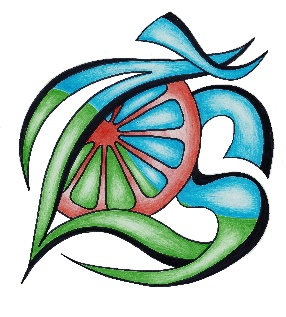 ZÁZNAM POHOVORU S RODIČMI Meno žiaka: ......................................................................           Trieda: .........................Prítomní:............................................................, triedna učiteľka............................................................, zákonný zástupca žiaka............................................................, žiak Predmet pohovoru: ......................................................................................................................Priebeh pohovoru:.................................................................................................................................................................................................................................................................................................................................................................................................................................................................... Závery:      ............................................................................................................................................................................................................................................................................................................................................................................................................................................................................................................................................................................................................................Dátum pohovoru: ...............................             Svojím podpisom potvrdzujem, že hore uvedený zápis odpovedá skutočnosti, ktorá sa odohrala pri pohovore v uvedený deň...............................                    ..................................                    ...............................   triedny učiteľ                              zák. zástupca žiaka                                  žiak 